الجمهورية الجزائرية الديموقراطية الشعبية وزارة التعليم العالي و البحث العلميجــامعة عمار ثليجي – الأغــــواط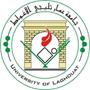 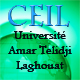 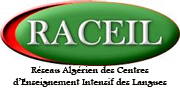 مــــــركز التــعليم المكثف للغــــــاتالأغـــــواط- الجزائــــربـــــــــــلاغ إلى الطلبــــةإعــــــــلان عن تكوين في اللغات الأجنبية دورة رقم 01- سبتمبر 2015/2016      يعلن مركز التعليم المكثف للغات عن فتح دورة تكوينية في اللغات الأجنبية من اجل  تلبية احتياجاتكم اللغوية واكتساب كفاءات جديدة . و من أجل اكتساب أكبر قدر من الكفاءات اللغوية  في وقت قصير ،يضمن لكم المركز حصصا تكوينية مكثفة.  إذا كان ذلك يهمكم ، ندعوكم للتسجيل للإستفادة من تكوينات مركزكم .الأمــــاكن محــــدودة.نـــحن تحـــت تصـــــرفكم.التسجيلات : من الأحد 13 سبتمبر2015 الى غاية الخميس 17  سبتمبر 2015 على الساعة 12 سا على مستوى مكتب السكرتارية.الملف :   نسخة من بطاقة التعريف الوطنية (مع إحضار الأصلية للمعاينة).نسخة من شهادة التسجيل أو شهادة مدرسية أو شهادة إدارية لسنة 2015/2016 تستخرج من القسم (مع إحضار الأصلية للمعاينة).   03  صور حديثة.بريد الكتروني على موقع www.gmail.com يشترط أن يحمل إسم ولقب المعني.فحص تحديد المستوى :الإعـــلان عن النتائج: الثلاثاء 22 سبتمبر 2015 على مستوى  مكتب سكرتارية المركز. مدة التكوين : 80 ساعة .بداية التكوين : السبت 03 أكتوبر 2015.نهاية التكوين :الأربعاء 09 ديسمبر 2015.تقسيم الحصص: حصتين يوم السبت و حصتين في الأسبوع من 16 إلى 18.مدة الحصة الواحدة ساعتين.فحص نهاية التكوين: من 05 الى 09 ديسمبر2015(خلال آخر أسبوع من التكوين).الإعـــلان عن النتائج : الخميس 10 ديسمبر 2015.إعادة التسجيل : خلال النصف الأول لشهرديسمبر2015الشهادة الممنوحة من طرف المركز : شهادة حضور (شرط حضور 80% من مدة التكوين ).إدارة المركــــــز لمزيد من المعلومات زوروا صفحتنا على موقع الأنترنت لجامعة عمار ثليجي أو الإتصال بنا:على مستوى مكاتبنا بالطابق الأول لمبنى قسم اللغة الإنجليزية سابقا.   ceil.laghouat@gmail.com       direction.ceil.lagh@gmail.comعلى العنوان الإلكتروني:   على العنوان البريدي: جامعة عمار ثليجي. طريق غرداية .صندوق بريدي رقم G 37 الأغواط 03000اليومطبيعة الامتحانالتوقيتالمكانالخميس 17 سبتمبر 2015كتابي16 سا قاعات مبنى قسم اللغة الإنجليزية سابقا.